Nieodpłatna mediacja – ulotka informacyjna 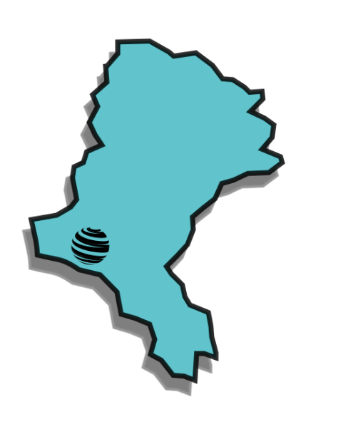 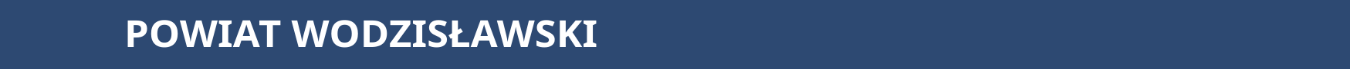 Część 1Co to jest mediacja?Mediacja to próba doprowadzenia do satysfakcjonującego obie strony rozwiązania konfliktu przy udziale mediatora, który wspiera przebieg rozmów i pomaga wypracować porozumienie. Mediacja ułatwia rozwiązanie konfliktu drogą bez przemocy oraz jest narzędziem prowadzącym do ugodowego zażegnania sporu.Kto może skorzystać z mediacji w punktach Nieodpłatnej Pomocy Prawnej
i Nieodpłatnego Poradnictwa Obywatelskiego (NPP i NPO)?Każda osoba, która złoży oświadczenie na piśmie, że nie jest w stanie ponieść kosztów odpłatnej pomocy prawnej.Cele mediacji:Stworzenie stronom warunków do wzajemnego porozumienia;Podjęcie próby zakończenia konfliktu w sposób ugodowy;Poszukiwanie konstruktywnych rozwiązań możliwych do zastosowania;Realizacja zasady win/win, każda ze stron konfliktu czuje się wygrana;Złagodzenie i wygaszenie sporu.Zakres usługi mediacyjnej w punktach NPO i NPPZgodnie z art. 4 a ust. 1 ustawy o nieodpłatnej pomocy prawnej, nieodpłatnym poradnictwie obywatelskim oraz edukacji prawnej z dnia 5 sierpnia 2015 roku nieodpłatna mediacja obejmuje:poinformowanie osoby uprawnionej o możliwościach skorzystania 
z polubownych metod rozwiązywania sporów, w szczególności mediacji oraz korzyściach z tego wynikających;przygotowanie projektu umowy o mediację, wniosku o przeprowadzenie mediacji lub projektu wniosku o przeprowadzenie postępowania mediacyjnego w sprawie karnej;przeprowadzenie mediacji;udzielenie pomocy w sporządzeniu do sądu wniosku o zatwierdzenie ugody zawartej przed mediatorem.Zapisy pod numerem telefonu: 32 41 20 951 lub poprzez stronę internetową:
Zapisy online na bezpłatne mediacjeCzęść 2Mediacjajest POUFNA - tajność jej przebiegu i wszystkich szczegółów chronione są prawnie, a mediatora obowiązuje tajemnica zawodowa, nie nagrywa się spotkań z mediatorem;jest PRZEJRZYSTA - strony mogą się otwarcie wypowiadać, a przebieg mediacji jest prosty i całkowicie odformalizowany - w dyskretnej atmosferze mediator wysłucha Twojego stanowiska;jest EFEKTYWNA - oferuje olbrzymią liczbę rozwiązań i pełną kontrolę stron nad jej przebiegiem - możesz być współautorem zapadłego wyroku;jest SZYBKA - jej przebieg jest elastyczny i uzależniony od woli i aktywności stron sporu - możesz powiedzieć wszystko, co uważasz, że jest ważne
w Twojej sprawie bez konieczności wykazywania dowodów; jest SKUTECZNA - przerywa bieg terminów przedawnienia, a zakończona ugodą ma moc równą ugodzie zawartej przed sądem, która z kolei stanowi tytuł wykonawczy uprawniający do prowadzenia egzekucji;w punktach NPO/NPP mediacja jest usługą ŚWIADCZONĄ BEZPŁATNIE dla osób które nie są w stanie ponieść kosztów odpłatnej pomocy prawnej.SądRozprawy sądowe są nagrywane, a sam proces jest jawny - oznacza to, że każdy może uczestniczyć w Twojej rozprawie.Wszystko, co zeznasz, zostanie utrwalone w protokole rozprawy, musisz od razu przedstawić wszystkie argumenty w swojej sprawie i poprzeć je dowodami.Wszczęcie procesu oraz przebieg są sformalizowany, odbywa się wedle
z góry narzuconej procedury.Sprawy sądowe trwają często kilkanaście miesięcy.Sąd rozstrzygnie sprawę na podstawie przeprowadzonych dowodów, nie będzie proponował możliwych rozwiązań, zgodnie z zasadą niezawisłości wyda wyrok. Ostateczne koszty sądowe będzie można określić na końcu procesu. Pamiętaj, że jeśli przegrasz sprawę, często będziesz musiał pokryć dodatkowe koszty, o które wystąpi do sądu Twój przeciwnik procesowy.Część 3Jak zgłosić się do mediacji w punktach NPP i NPO?Osoba, która chce skorzystać z mediacji, powinna skontaktować się ze Starostwem Powiatowym w Wodzisławiu Śląskim telefonicznie pod numerem tel. 32 41 20 951 w godzinach pracy urzędu lub poprzez stronę internetową: Zapisy online na bezpłatne mediacje w celu umówienia wizyty u mediatora. Osoba wraz ze stroną przeciwną stawiają się na umówiony termin we wskazanym punkcie NPP lub NPO.Postępowanie mediacyjne rozpoczyna się od spisania umowy mediacyjnej oraz wniosku o przeprowadzenie mediacji.Mediator rozpoczyna postępowanie mediacyjne, wskazuje zasady obowiązujące w mediacji.Mediator udziela głosu stronom, w celu poznania źródła problemu, stanowisk stron.Mediator może zaproponować stronom sposoby rozwiązania konfliktu, a także w przypadku konieczności przemyślenia założeń ugody mediator może zaproponować stronom, aby umówiły się na następny termin spotkania mediacyjnego.Mediator, po dojściu do porozumienia przez strony konfliktu, proponuje pomoc w sporządzeniu projektu ugody na piśmie oraz sporządza protokół ze spotkania mediacyjnego.Strony mogą wysłać spisaną ugodę wraz z protokołem do właściwego Sądu
w celu jej zatwierdzenia.Ugoda zawarta przed mediatorem, po jej zatwierdzeniu przez Sąd ma moc prawną na równi z ugodą zawartą bezpośrednio przed Sądem.Ugoda mediacyjna zatwierdzona przez Sąd stanowi tytuł egzekucyjny, który podlega wykonaniu w drodze egzekucji komorniczej. Z nieodpłatnej mediacji świadczonej w punktach NPO i NPP zostały wyłączone sprawy, w których sąd lub inny organ wydały postanowienie o skierowaniu sprawy do mediacji lub postępowania mediacyjnego lub zachodzi uzasadnione podejrzenie, że
w relacji stron występuje przemoc.Część 4Stowarzyszenie DOGMA zaprasza do punktów poradniczych na terenie Powiatu Wodzisławskiego.Powiatowe Centrum Pomocy Rodzinie, Budynek Oazy Aktywności,
ul. Wałowa 30, Wodzisław Śl. Poniedziałek, środa 14.00-18.00. Wtorek 10.00-14.00.Centrum Usług Społecznych, ul. Korfantego 87, Radlin. Poniedziałek, wtorek, czwartek 13.00-17.00. Środa, piątek 9.00-13.00Gminne Centrum Kultury, ul. Kopernika 8, Gorzyce. Czwartek 14.00-18.00. Piątek 10.00-14.00.Inne punkty poradnicze w powiecie wodzisławskim:Punkt Nieodpłatnej Pomocy Prawnej (NPP). Zespół Poradni Specjalistycznych,
ul. 26 Marca 164, Wodzisław Śląski. Poniedziałek i piątek 8.00 - 16.00. Wtorek i środa 10.00 - 18.00. Czwartek 9.00 - 17.00.Punkt NPP. Urząd Miasta Pszów (Urząd Stanu Cywilnego), ul. Pszowska 534, 44-370 Pszów. Poniedziałek i piątek 10.00 – 14.00. Wtorek 8.00 - 12.00. Środa 13.00 - 17.00. Czwartek 9.00 - 13.00.Punkt NPP. Rydułtowskie Centrum Kultury FENIKS, ul. Strzelców Bytomskich 9a, 44-280 Rydułtowy. Poniedziałek 9.00 - 13.00. Wtorek - piątek 12.00 - 16.00.Zapisy pod numerem telefonu: 32 41 20 951 lub przez stronę internetową:
Zapisy online na bezpłatne mediacje Potrzebujesz informacji? Zadzwoń na infolinię Stowarzyszenia DOGMA: tel. 79 88 69 599. Zadanie finansowane ze środków budżetu Państwa przekazanych przez Powiat Wodzisławski.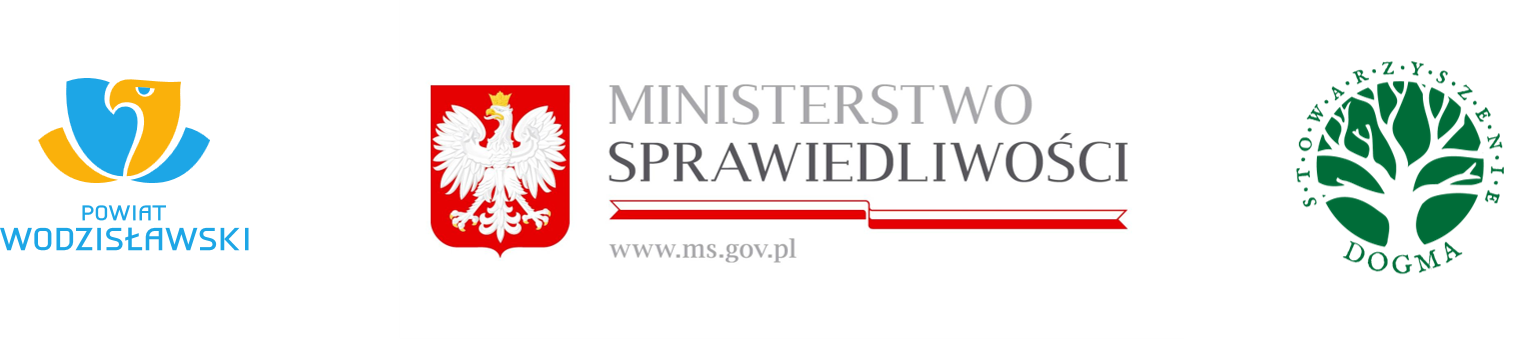 